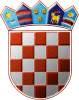 REPUBLIKA HRVATSKAŽUPANIJSKO IZBORNO POVJERENSTVOKARLOVAČKE ŽUPANIJEKLASA: 019-01/23-01/2URBROJ: 2133-0103-23-32KARLOVAC, 16. 04. 2023. Na osnovi članka 19., članka 20. stavka 1. podstavka 1. i stavka 4. te članka 39. točke 7.  Zakona o izboru vijeća i predstavnika nacionalnih manjina („Narodne novine“, broj 25/19), Županijsko izborno povjerenstvo KARLOVAČKE ŽUPANIJE sastavilo je i objavljujeZBIRNU LISTU KANDIDATAZA IZBOR ČLANOVA VIJEĆA BOŠNJAČKE NACIONALNE MANJINE U KARLOVAČKOJ ŽUPANIJIALEN AHMETAŠEVIĆ; BNVRIFET BAJRAMOVIĆ; BNVZINETA BAJRAMOVIĆ; BNVOSMAN BAPIĆ; BNVRAMIZ BRKIĆ; BNVMUJO DIZDAREVIĆ; BNVZARIFA DOLIĆ; BNVAMIRA DURMIĆ; BNVAZIM DURMIĆ; BNVIFETA ĐOGIĆ; BNVSENAD ĐOGIĆ; BNVENVER HUŠIDIĆ; BNVDŽEVAD KARIĆ; BNVŠAHA KOPRIVNJAK; BNVDRAGAN KOVAČEVIĆ; BNVEMINA LJUBIJANKIĆ; BNVHUSEIN LJUBIJANKIĆ; BNVHALID MURIĆ; BNVŠEJLA RIZVANOVIĆ; BNVHASAN ŠAKINOVIĆ; BNVDEJAMIN TAHIROVIĆ; BNVMUHAREM TAHIROVIĆ; BNVSENADA TAHIROVIĆ; BNVAHMET ZARIFOVIĆ; BNVNISVET ZARIFOVIĆ; BNVREPUBLIKA HRVATSKAŽUPANIJSKO IZBORNO POVJERENSTVOKARLOVAČKE ŽUPANIJEKLASA: 019-01/23-01/2URBROJ: 2133-0103-23-33KARLOVAC, 16. 04. 2023. Na osnovi članka 18. stavaka 1. i 2., članka 20. stavaka 1., 2. i 4. te članka 39. točke 7. Zakona o izboru vijeća i predstavnika nacionalnih manjina („Narodne novine“, broj 25/19), Županijsko izborno povjerenstvo KARLOVAČKE ŽUPANIJE, odlučujući o prijedlogu predlagatelja BOŠNJAČKO NACIONALNO VIJEĆE - BNV, utvrdilo je, prihvatilo i objavljuje PRAVOVALJANU LISTU KANDIDATA ZA IZBOR ČLANOVA VIJEĆA BOŠNJAČKE NACIONALNE MANJINE U KARLOVAČKOJ ŽUPANIJIPredlagatelj:BOŠNJAČKO NACIONALNO VIJEĆE - BNVKandidati/kandidatkinje:MUJO DIZDAREVIĆ; BOŠNJAK; KARLOVAC, MAKSIMILIJANA VRHOVCA 11; rođ. 19.09.1954.; MAZIM DURMIĆ; BOŠNJAK; ŠIROKA RIJEKA, ŠIROKA RIJEKA 20B; rođ. 01.05.1972.; MHUSEIN LJUBIJANKIĆ; BOŠNJAK; MALJEVAC, MALJEVAC 5; rođ. 23.08.1955.; MAHMET ZARIFOVIĆ; BOŠNJAK; GEJKOVAC, GEJKOVAC 20A; rođ. 19.04.1956.; MŠAHA KOPRIVNJAK; BOŠNJAKINJA; KARLOVAC, MAKSIMILIJANA VRHOVCA 15; rođ. 19.04.1954.; ŽDRAGAN KOVAČEVIĆ; BOŠNJAK; ŠIROKA RIJEKA, ŠIROKA RIJEKA 41; rođ. 05.09.1978.; MSENADA TAHIROVIĆ; BOŠNJAKINJA; KARLOVAC, REČIČKA 87A; rođ. 05.11.1964.; ŽNISVET ZARIFOVIĆ; BOŠNJAK; KUPLJENSKO, KUPLJENSKO 34; rođ. 16.02.2001.; MIFETA ĐOGIĆ; BOŠNJAKINJA; SVINICA KRSTINJSKA, SVINICA KRSTINJSKA 32; rođ. 16.06.1980.; ŽOSMAN BAPIĆ; BOŠNJAK; PRISELCI, PRISELCI 57; rođ. 31.05.1952.; MDŽEVAD KARIĆ; BOŠNJAK; KARLOVAC, ANTUNA GUSTAVA MATOŠA 46A; rođ. 01.01.1961.; MRAMIZ BRKIĆ; BOŠNJAK; OKIĆ, OKIĆ 4B; rođ. 19.11.1970.; MEMINA LJUBIJANKIĆ; BOŠNJAKINJA; MALJEVAC, MALJEVAC 5; rođ. 24.04.1957.; ŽSENAD ĐOGIĆ; BOŠNJAK; SVINICA KRSTINJSKA, SVINICA KRSTINJSKA 32; rođ. 03.01.1979.; MAMIRA DURMIĆ; BOŠNJAKINJA; ŠIROKA RIJEKA, ŠIROKA RIJEKA 20B; rođ. 21.09.1971.; ŽHALID MURIĆ; BOŠNJAK; KOMESARAC, KOMESARAC 77A; rođ. 04.01.1965.; MALEN AHMETAŠEVIĆ; BOŠNJAK; MALJEVAC, MALJEVAC 143; rođ. 18.10.1976.; MZINETA BAJRAMOVIĆ; BOŠNJAKINJA; ŠIROKA RIJEKA, ŠIROKA RIJEKA 60A; rođ. 16.12.1985.; ŽRIFET BAJRAMOVIĆ; BOŠNJAK; ŠIROKA RIJEKA, ŠIROKA RIJEKA 60A; rođ. 22.12.1978.; MHASAN ŠAKINOVIĆ; BOŠNJAK; ŠIROKA RIJEKA, ŠIROKA RIJEKA 11; rođ. 05.11.1964.; MMUHAREM TAHIROVIĆ; BOŠNJAK; KARLOVAC, REČIČKA 87A; rođ. 11.01.1967.; MŠEJLA RIZVANOVIĆ; BOŠNJAKINJA; DONJA BRUSOVAČA, DONJA BRUSOVAČA 19B; rođ. 17.07.1990.; ŽDEJAMIN TAHIROVIĆ; BOŠNJAK; KARLOVAC, REČIČKA 87A; rođ. 12.06.1996.; MZARIFA DOLIĆ; BOŠNJAKINJA; ŠIROKA RIJEKA, ŠIROKA RIJEKA 15; rođ. 05.08.1970.; ŽENVER HUŠIDIĆ; BOŠNJAK; KARLOVAC, ORLOVAČKA 131; rođ. 18.10.1965.; MPREDSJEDNIKANTE UJEVIĆ__________________________(ime i prezime i potpis)PREDSJEDNIKANTE UJEVIĆ__________________________(ime i prezime i potpis)